FOTOS V SILC 2018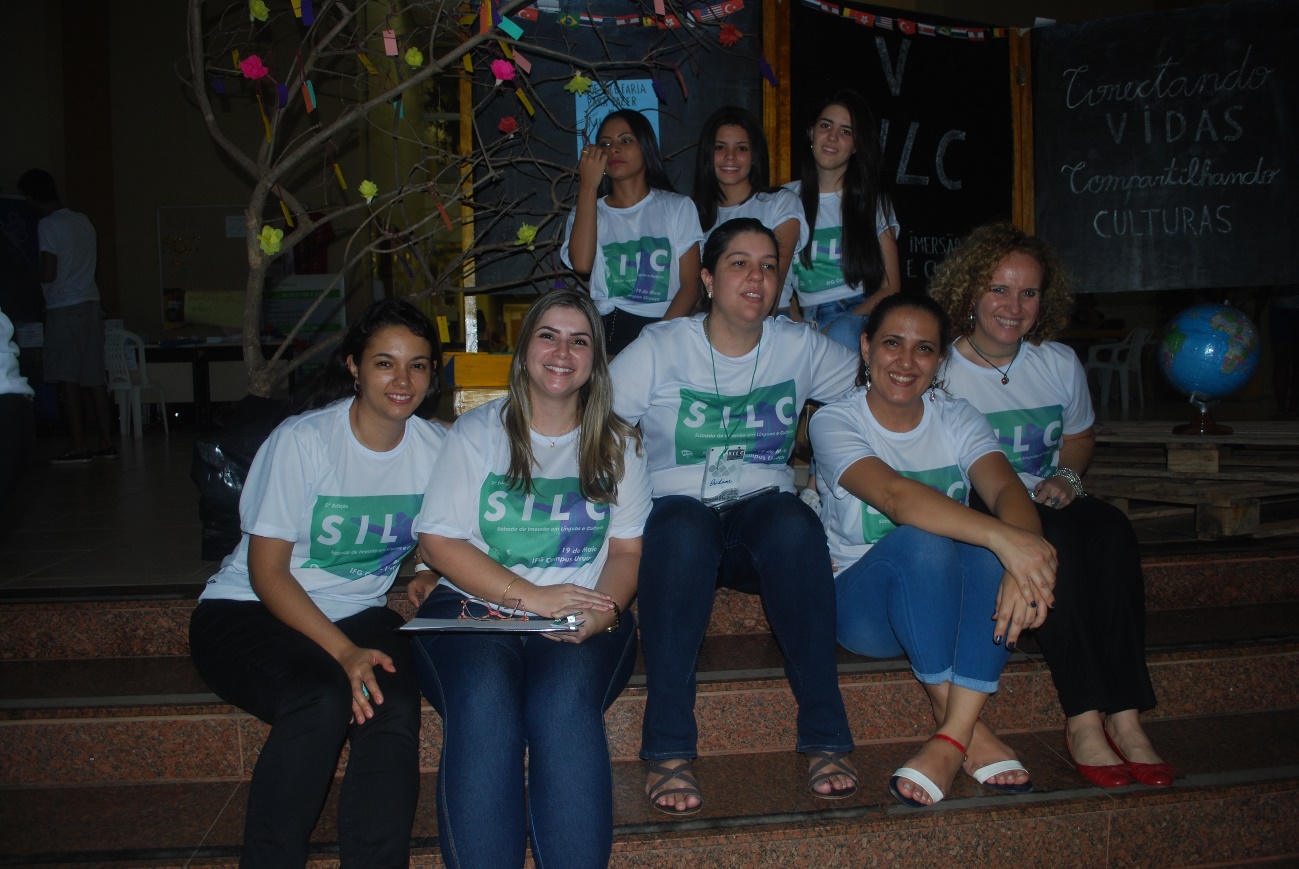 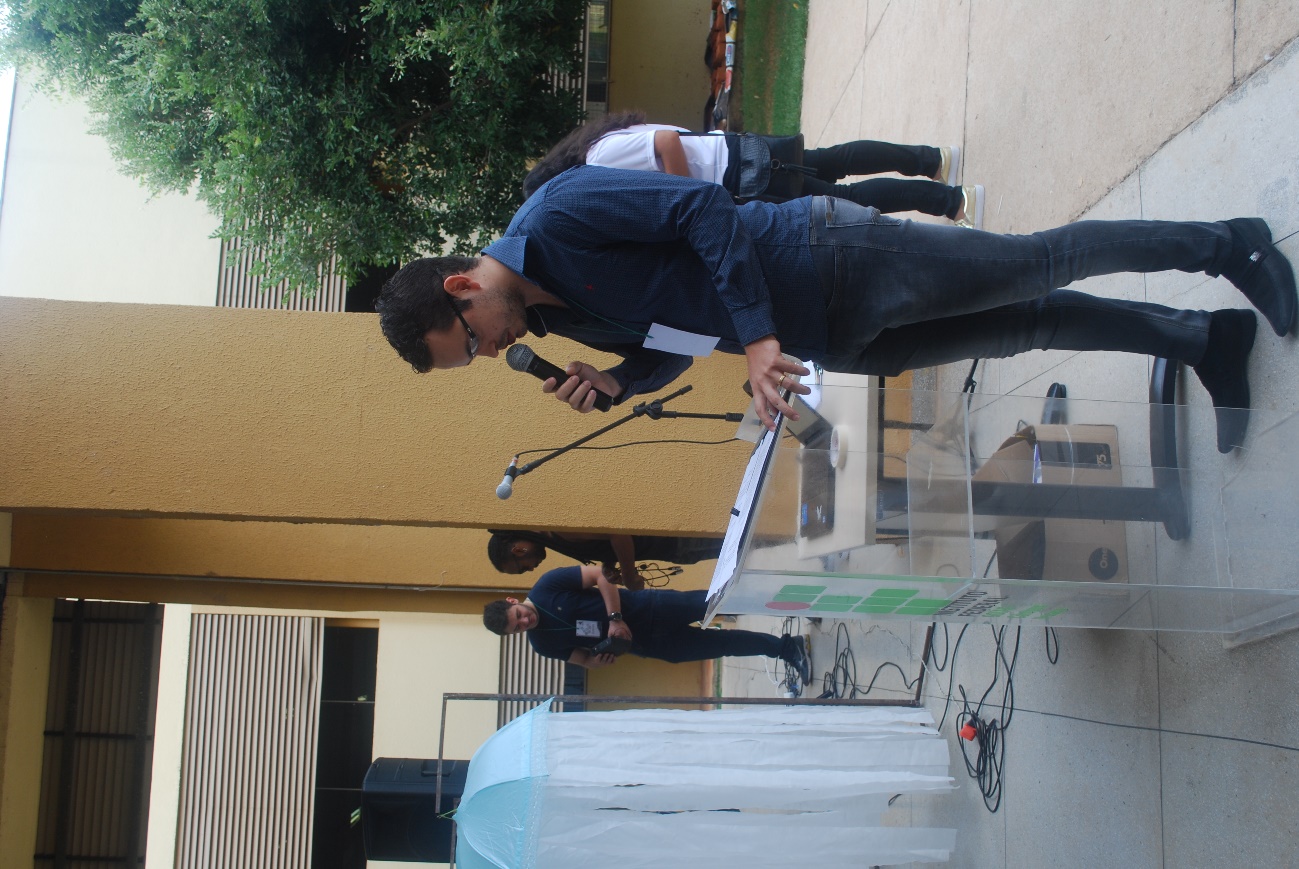 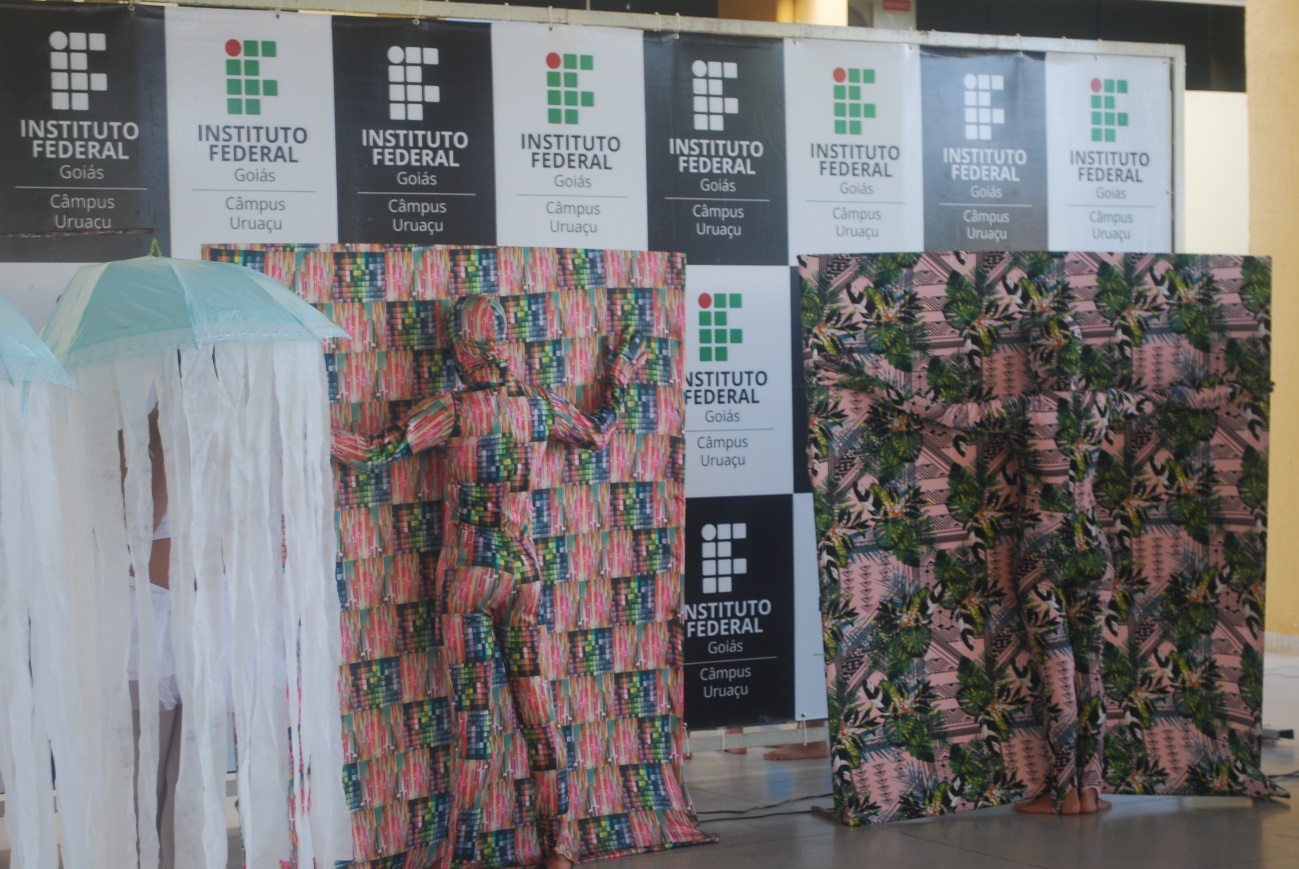 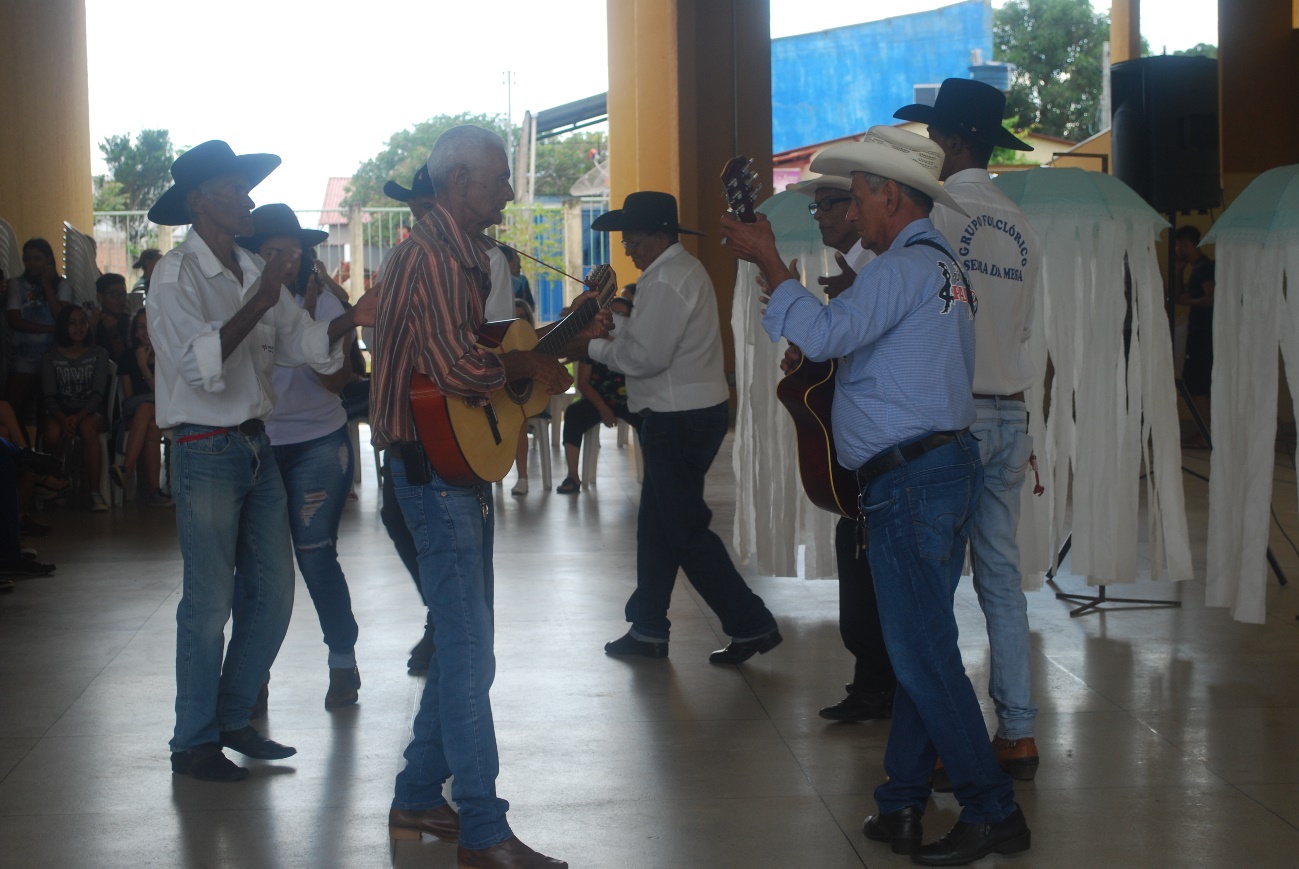 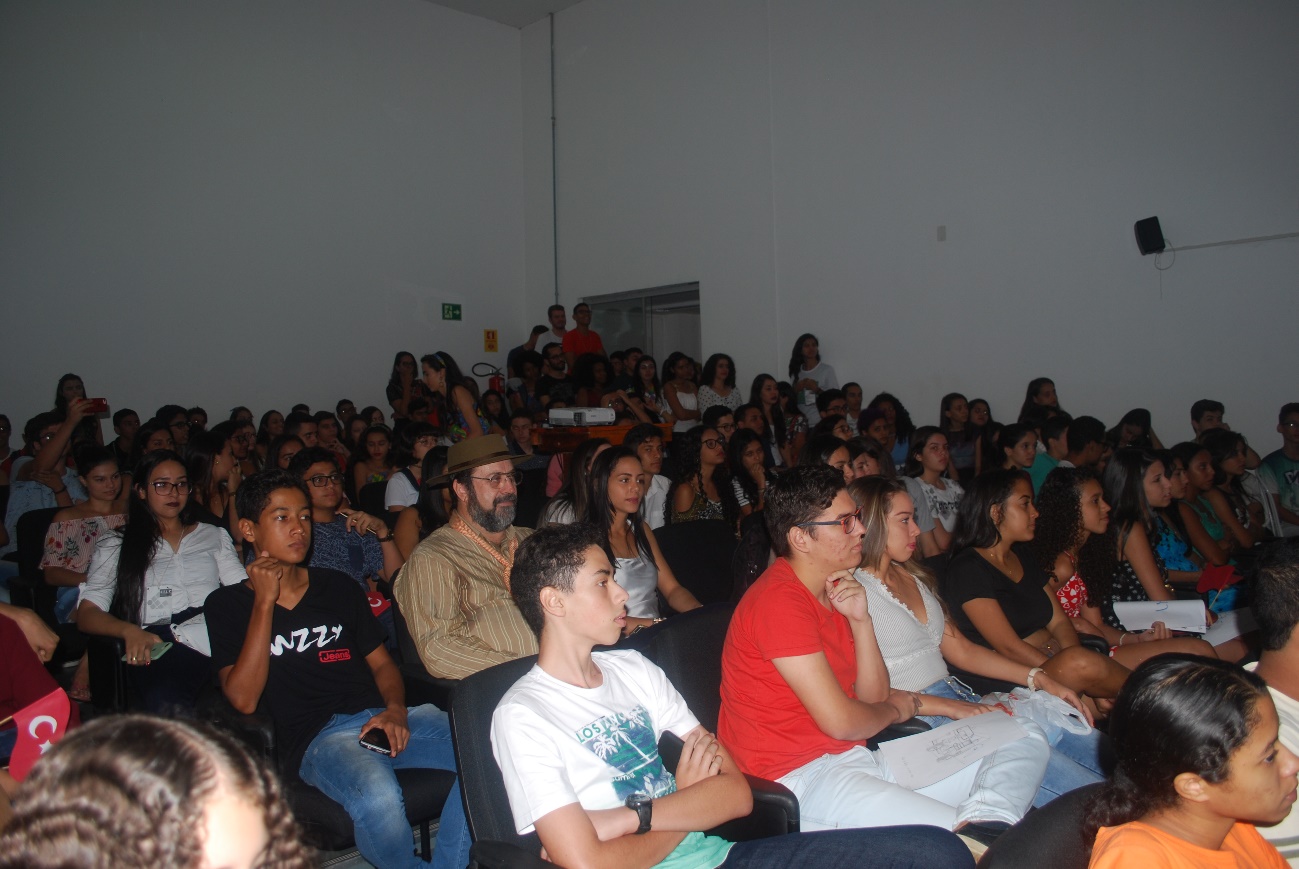 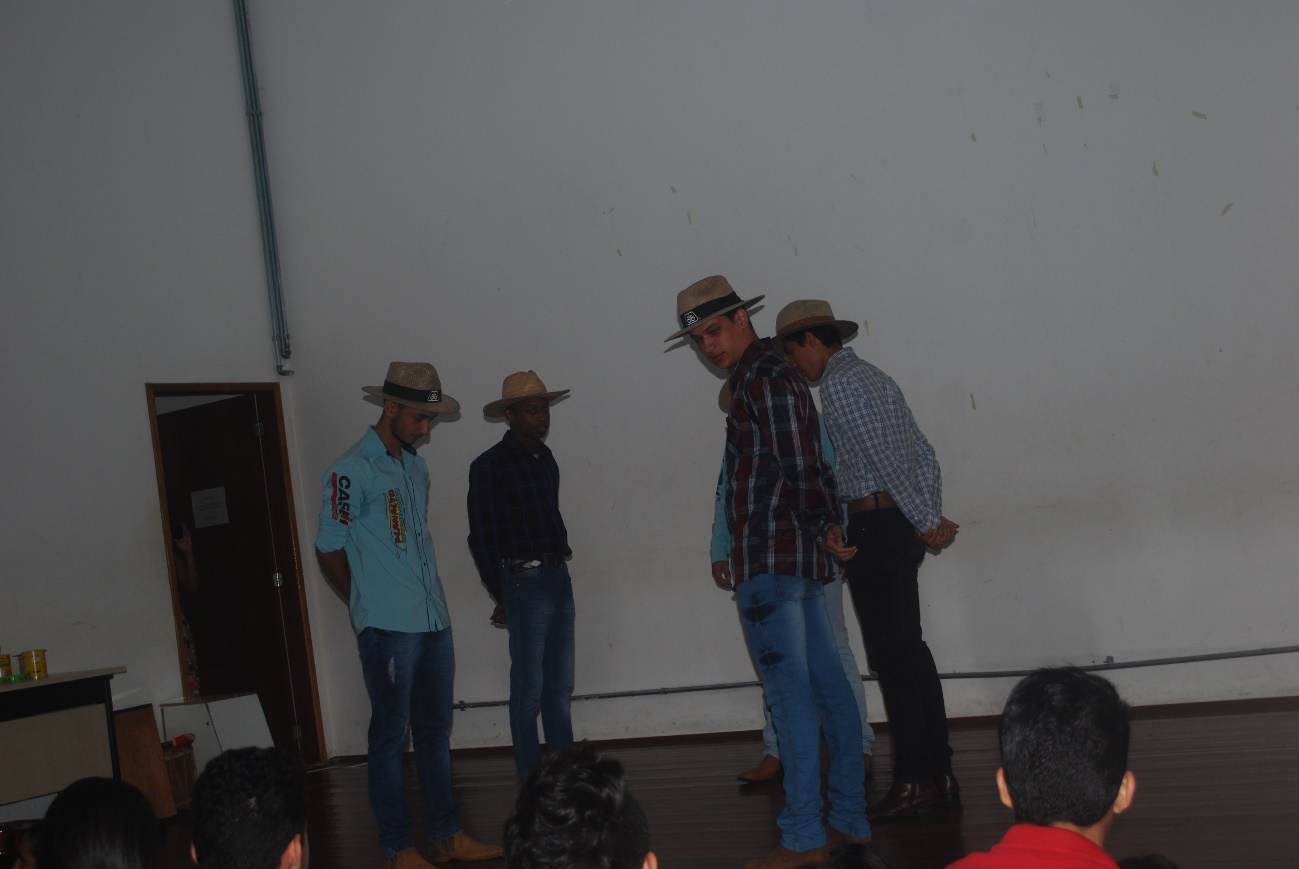 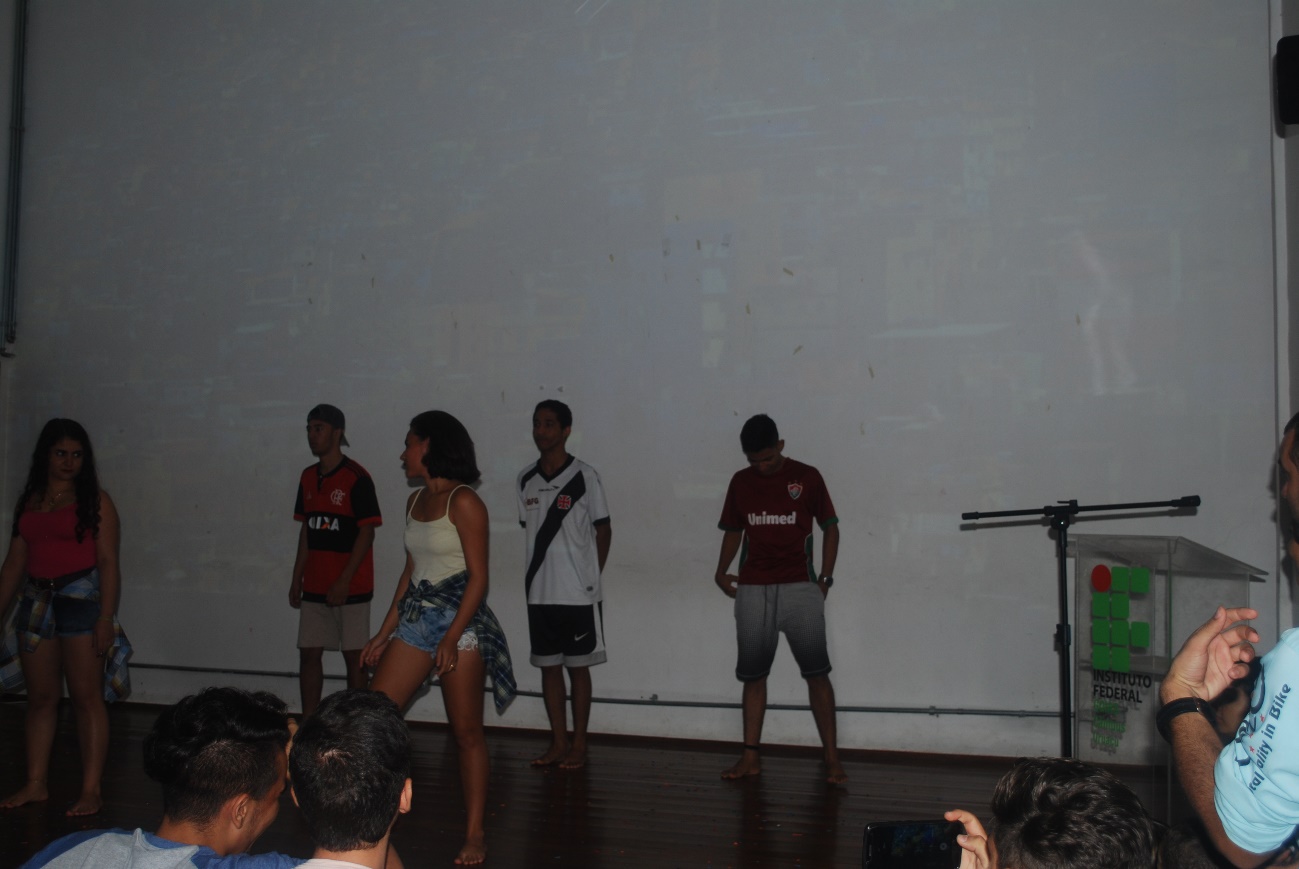 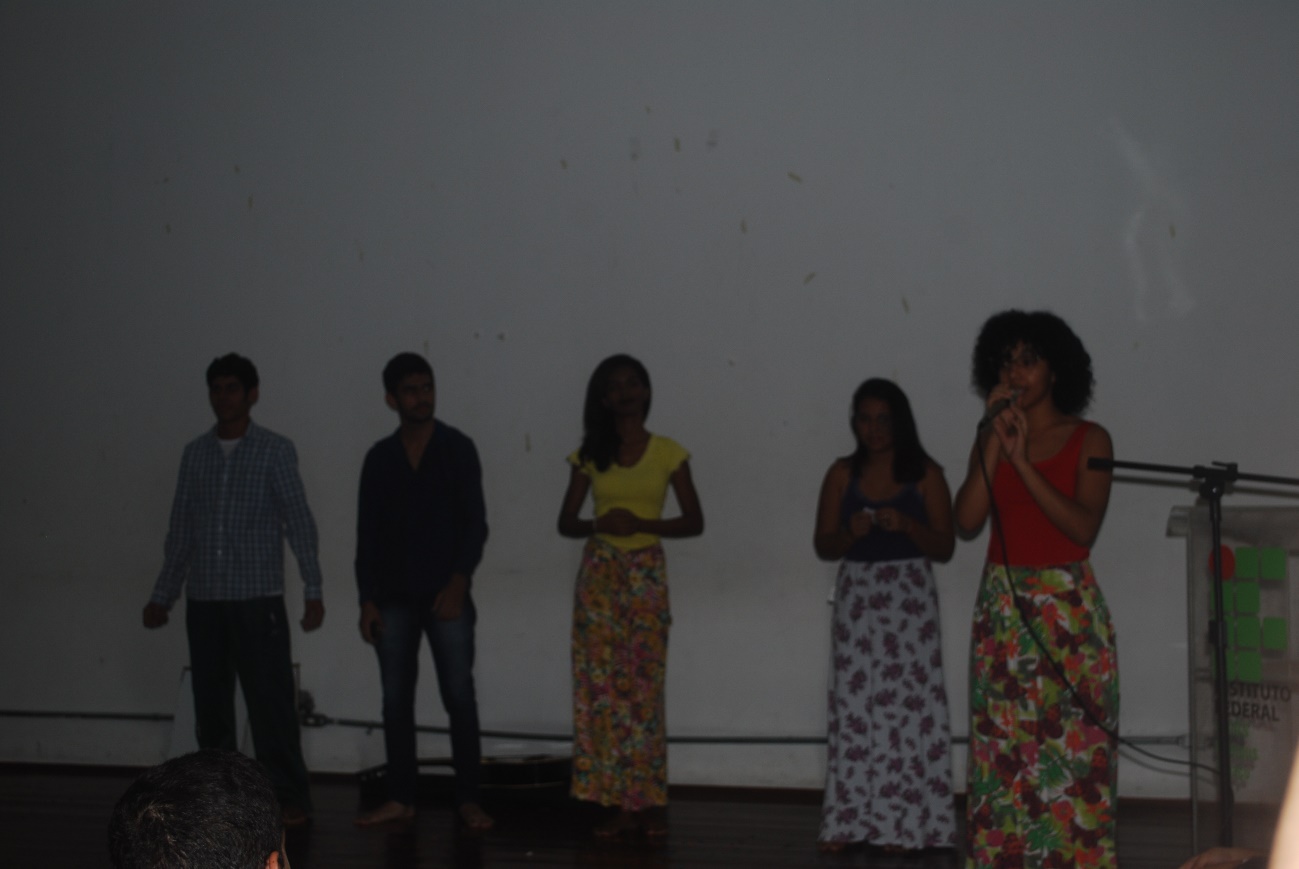 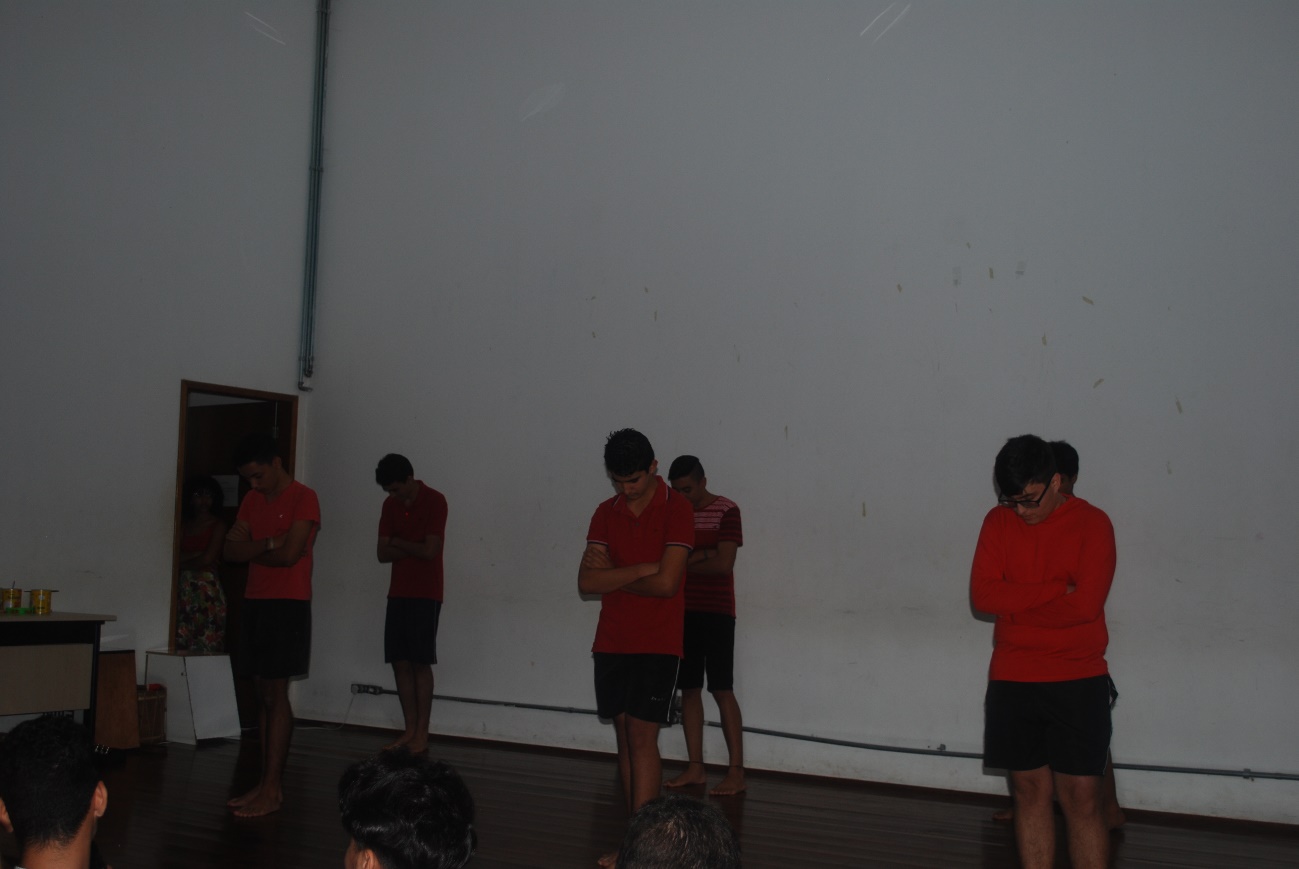 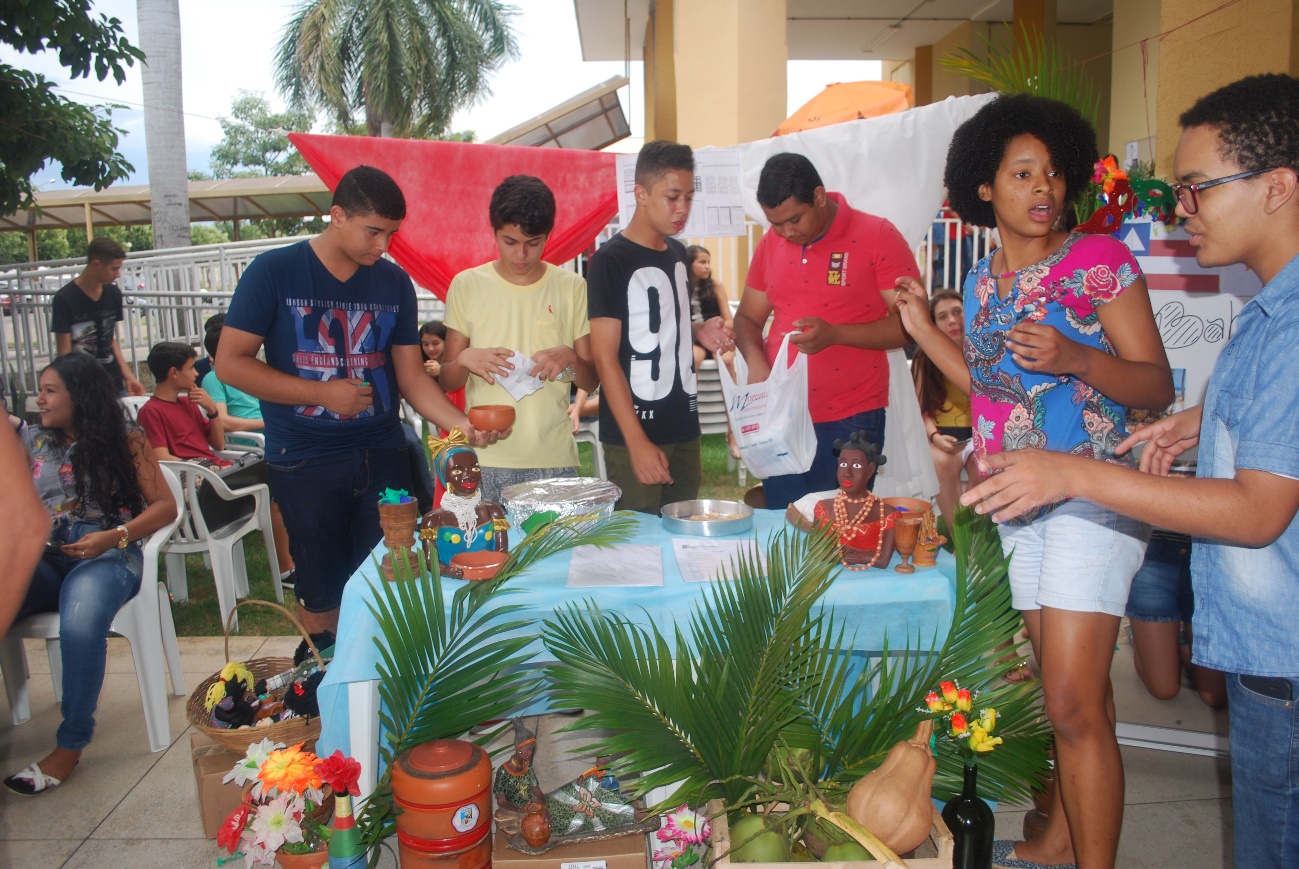 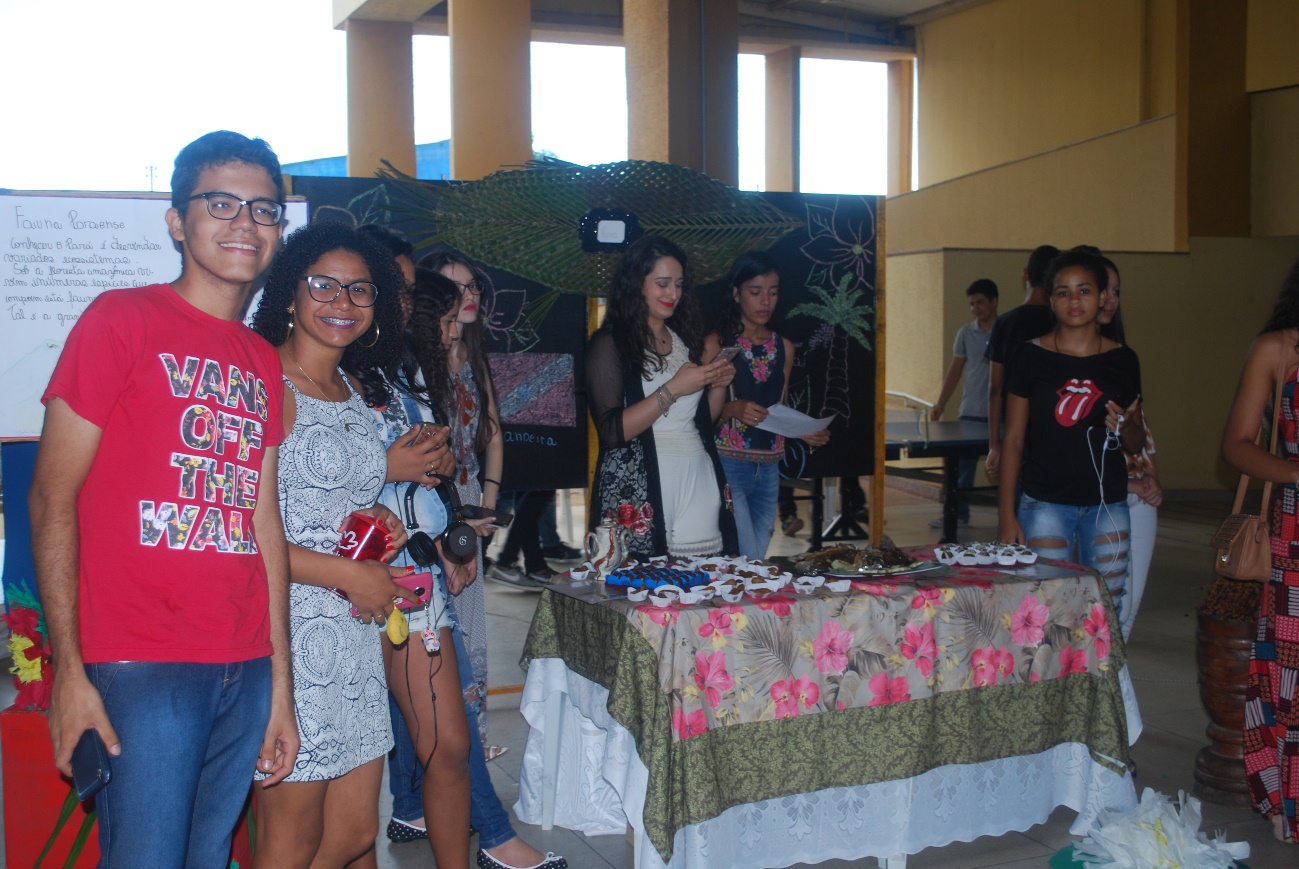 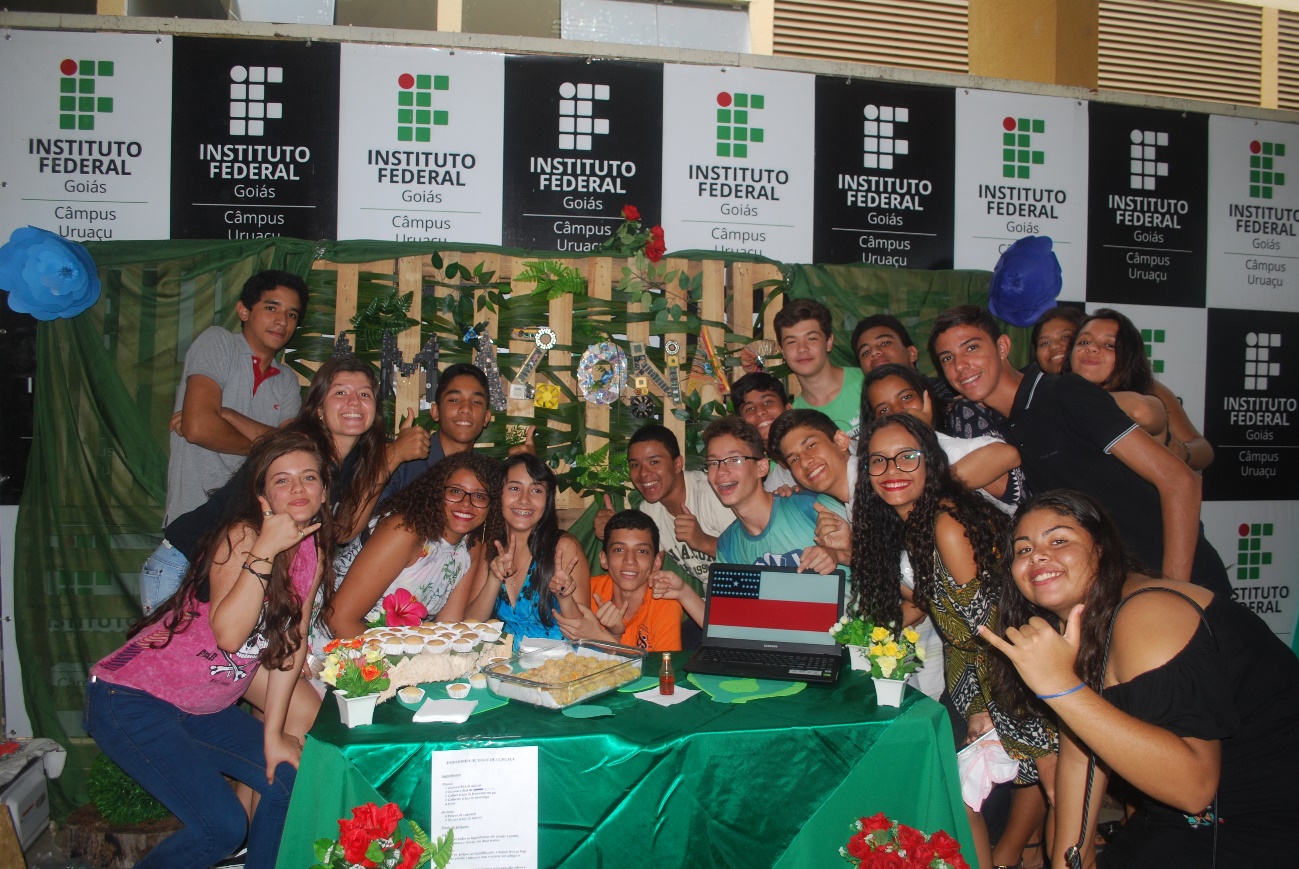 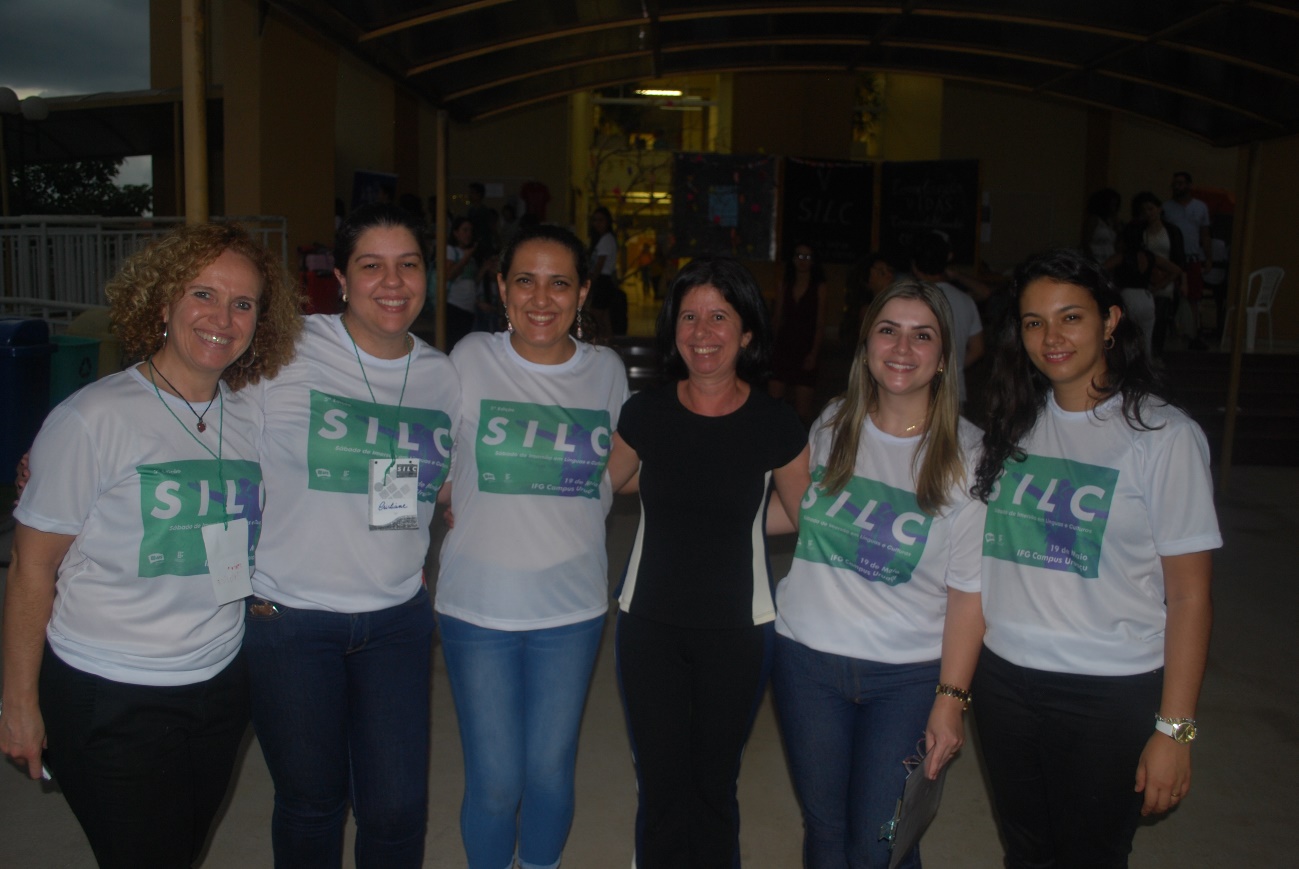 Em pé: Alunas monitoras Vanessa, Letícia e Isabela, do 3º ano do curso técnico em QuímicaSentadas: Professoras da Comissão Organizadora: Marcela, Maiza, Cristiane, Juliana e JaniceMestre de cerimônias do SILC: servidor técnico-administrativo Amilton JúniorApresentação de dança - Academia Arte e Movimento Grupo de Catira Serra da MesaPúblico atento às apresentações culturais no auditório do IFG, Câmpus UruaçuApresentação Cultural do 3º ano de Informática, sobre o Estado de Minas GeraisApresentação cultural do 2º ano de Edificações, sobre o Estado do Rio de JaneiroApresentação Cultural do 3º ano de Edificações, sobre o Estado de Mato GrossoApresentação Cultural do 2º ano de Informática, sobre o Estado do AcreFeira Gastronômica – Alunos do 1º ano de EdificaçõesFeira Gastronômica – Alunos do 1º ano de QuímicaFeira Gastronômica – Alunos do 1º ano de InformáticaDa direita esquerda para a direita: Profªs Janice, Cristiane, Juliana, Suelene, Maiza e Marcela